LETNÍ DĚTSKÝ TÁBOR REVIKA VIZOVICELázeňská 1035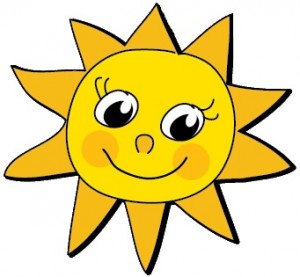 76312 VizoviceOrganizátor tábora: Mgr. Jiří RočákPod Hájem 668, Valašské Kloboukytel.: 736 16 66 15číslo účtu: 4169267083/0800         INFORMACE DĚTSKÝ TÁBOR REVIKA VIZOVICERekreační areál REVIKA se nachází uprostřed krásné přírody Vizovických vrchů, 3 km jižně od Vizovic, brány Valašského Království. Mapa příjezdu na www.taborrevika.cz.Termín III. turnusu sobota 29. 7. 2023 – pondělí 7. 8. 2023Cena za 10 – denní pobyt je 5500 Kč.  Číslo účtu: 4169267083/0800, kde je možno zaplatit pobyt dítěte na táboře.Při obdržení Vaší přihlášky vedeme dítě v evidenci účastníků tábora. Úhrada pobytu:1) Bude-li provádět platbu Váš zaměstnavatel a bude-li Váš zaměstnavatel vyžadovat vystavení faktury na svoji adresu, sdělte nám: 1. přesný název organizace, 2. adresu, 3. IČO, 4. DIČ, 5. číslo bankovního účtu organizace.2) Pokud budete provádět úhradu za pobyt na náš účet, zašlete PŘIHLÁŠKU NA TÁBOR i s potvrzením o platbě na adresu: Mgr. Jiří Ročák, Pod Hájem 668, 766 01 Valašské Klobouky nebo na revikatabor@centrum.cz. 3) Pokud se rozhodnete uhradit pobyt dítěte až při příjezdu na tábor, zaškrtněte příslušnou kolonku a PŘIHLÁŠKU NA TÁBOR odešlete na adresu: Mgr. Jiří Ročák, Pod Hájem 668, 766 01 Valašské Klobouky nebo na revikatabor@centrum.cz.Adresa rekreačního zařízení: Revika, s.r.o. Lázeňská 1035, 76312 VizoviceZdravotnické pokyny:      	Při příjezdu na tábor prosíme odevzdat vyplněný Zdravotní list, Prohlášení bezinfekčnosti a nalepené kopie průkaz zdravotní pojišťovny na předepsaných formulářích (ke stažení na www.taborrevika.cz ).VZHLEDEM K SOUČASNÉ EPIDEMIOLOGICKÉ SITUACI JE NUTNÉ, ABY DÍTĚ PŘED VSTUPEM NA TÁBOR PŘEDLOŽILO POTVRZENÍ O BEZINFEKČNOSTI!U dětí potvrzuje písemným prohlášením rodič nebo jiný zákonný zástupce event. jiná fyzická osoba, kterou k tomu zákonný zástupce dítěte písemně zmocnil, toto písemné prohlášení nesmí být starší než jeden den (rozhodné datum je den přijetí na akci).V prohlášení se uvádí:a) že dítě (nebo jiná fyzická osoba přítomná na akci) nejeví známky akutního onemocnění (například horečky nebo průjmu), vzhledem k epidemiologické situaci se rozšiřuje výčet o příznaky infekce covid-19, tj. zvýšená teplota, kašel, dušnost, bolest v krku, ztráta chuti a čichu atd.b) ve 14 dnech před odjezdem nepřišlo dítě (nebo jiná osoba přítomná na akci) do styku s osobou nemocnou infekčním onemocněním nebo podezřelou z nákazy a ani jemu, ani jinému příslušníku rodiny žijícímu s ním ve společné domácnosti, není nařízeno karanténní opatření.Po celou dobu konání tábora je zajištěna lékařská péče. V případě zdravotních problémů Vašeho dítěte Vás budeme ihned informovat.Doporučený seznam věcí dítěte na tábor:Všechny věci v kufru, tašce, batohu označte jmenovkou (dovnitř vlepit seznam věcí).Vzhledem k délce pobytu a věku dítěte v dostatečném množství: osobní prádlo, ponožky,punčocháče, trička a košile s krátkým i dlouhým rukávem, teplákové soupravy, ručníky,kapesníky.Dále: svetr, větrovka, pyžamo, mýdlo, hřeben, šampon, kartáček a pastu na zuby, krém na opalování, plavky, pevná sportovní obuv, tenisky, letní pantofle, psací potřeby, láhev z umělé hmoty na čaj, batůžek. Rozhodně by neměla chybět: čepice, brýle proti slunci, holínky a pláštěnka.Děti do 10 let: teplá bunda a teplá čepice pro případ chladnějšího počasí.Pokud je možnost, tak přibalte dítěti vlastní spací pytel (spacák), v programu je naplánováno přenocování v přírodě ve spacích pytlích.Různé:Děti jsou ubytovány v pevném objektu a v chatkách, stravují se 5x denně, nápoje jsou k dispozici po celý den, děti přivezte do tábora v den nástupu nejpozději do 11.00 hod., tábor končí poslední den snídaní, případně obědem, děti jsou připraveny k vyzvednutí od 8.30 do 14.00 hod., prosíme o informaci o vyzvednutí dítěte z tábora při nástupu na tábor. Rodiče upozorňujeme:V době konání tábora nenavštěvujte své děti. Bude-li to nezbytně nutné, dohodnete si návštěvu s vedením tábora. Nedávejte dětem velký finanční obnos a žádné cennosti (mobil, mp3 přehrávače apod.), vedení tábora za ztráty neručí!!!V posledních letech je zvýšený výskyt vší ve školách na území celé ČR. Doporučujeme před odjezdem na tábor dětem prohlédnout vlasy a případně vybavit dítě na tábor dostupnými preventivními prostředky proti vším.Informace:	Možnost telefonických informací denně v 8.00 – 8.30, 18.00 – 18.30. Prosíme volat jen v nutném případě.                                                                         Mgr. Jiří Ročák – vedoucí DT			mobil: +420 736 16 66 15Veškeré informace naleznete také na internetu na stránce: www.taborrevika.czčíslo účtu: 4169267083/0800